Graphic Representation of DataUse graphs and charts to represent the relationships in quantitative informationUse a graph type based on the type of relationshipTypes of relationshipsNominal comparisonDeviationDistributionCorrelationTime seriesRankingPart-to-wholeNominal comparisonBar graphs work really well for this type of relationship; especially if the scale is large and to highlight the differences between the values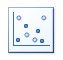 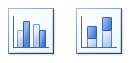 With a large set of data replace the bars with simple 
data points, known as a dot plotTime series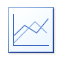 The most common graphs to show time series are lines (with continuous data) and vertical bars (with discrete data). Dot plots may also be usedAlways have time measurements along the x-axis (from left to right), with quantitative values plotted along the y-axisRanking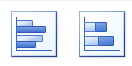 Rankings are all about communicating the ordering—from highest to lowest, or vice versa. Bar graphs (vertical and horizontal) visually rank relationships; use ordering to highlight the highest values (descending order) or the lowest values (ascending order)Part-to-whole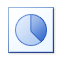 Pie charts are the most common graph types used for part-to-whole relationships. A stacked bar chart is also a good option; especially to compare the composition of two separate stacked bars, with the same categorical subdivisions. Line ChartsLine charts are very easy to understand, and should be kept that way.Too many lines on one chart can tend to look too busy; therefore, it is best to keep the chart to four or fewer clearly labeled lines If you need more than four categories, you can use the practice of panelingBar ChartsBar graphs are easy to understand what is going on. Resist over complicating things. Bar graphs must always have a zero baseline because the length of the bars provides comparison against each other. Truncating the scale, distorts the story Ordering is often important, especially if you are showing a ranking relationship. Either the lowest- or highest-value subcategories at the top. Alphabetical ordering is another optionUse half the width of one of the bars as the space between barsStacked bars are useful to display part-to-whole relationships and can be oriented either vertically or horizontallyPie ChartsPie charts display part-to-whole comparisons Useful for communicating big ideas quickly, but not very useful in comparing  values between pies More than five slices can make it difficult to fully grasp what is going on with the data. Try another graph, such as bars or stacked barsThe largest section should always start at the top, and go clockwise from 12 o’clock. The second largest section should always start at the top and go counterclockwiseReferencesVisualize This; Nathan Yau Show Me the Numbers: Designing Tables and Graphs to Enlighten; Stephen FewGraph Design for the Eye and Mind; Stephen M. KosslynInfographics: The Power of Visual Storytelling; Jason Lankow; Josh Ritchie; Ross CrooksDesigning Science Presentations: A Visual Guide to Figures, Papers, Slides, Posters, and More; Matt Carter